DIAGRAM NA DODÁVKU A ODBĚR TEPLAČíslo smlouvy: Region:42118RSTMDodavatel:Veolia Energie ČR, a s.28. října 3337/7, Moravská Ostrava, 702 00 Ostrava Zapsáno v obchodním rejstříku, vedeném Krajským soudem v Ostravě sp zn.B 318 IČO: 45193410DIČ: CZ45193410Odběratel:Základní škola speciální a Mateřská škola speciální, Nový Jičín, Komenského 64, příspěvková organizace Komenského 509/64, 741 01 Nový' Jičín IČO: 66741335DIČ:Základní škola speciální a Mateřská škola speciální, Nový Jičín,Komenského 64, příspěvková organizace Komenského 64 741 01 Nový JičínPlatnost pro rok:	2018Pro odběrné místo:	D432-601/028	Název OM: ZŠ sp. a MŠ sp., Komenského 64, NJMěřící místo:	52	Sazba:	432S63Odběratel prohlašuje, že rozdělení podlahových ploch odpovídá skutečnosti a že nahlásí dodavateli každou změnu výměry podlahové plochy bytových a nebytových prostor.Plnění odběru tepla podle tohoto diagramu je podmíněno uzavřením "Ujednání o ceně".Zmocněnec odběratele projednání:		(jméno, telefon, email)Další ujednání:Smluvní strany se dohodly, že má-li být tato smlouva/dodatek/přiloha v souladu se zákonem č. 340/2015 Sb., o registru smluv ("ZRS"), uveřejněna prostřednictvím registru smluv, pak její uveřejnění se zavazuje zajistit bez zbytečného odkladu, nejpozději do 15 dnů ode dne jejího uzavření, na své náklady postupem stanoveným výše uvedeným zákonem odběratel. Před uveřejněním této smlouvy/dodatku/přílohy v registru smluv zajistí odběratel znečitelnění těch ustanovení, která představují výjimku z povinnosti uveřejnění podle §3 odst. 1,2 ZRS, a to ustanoveni tvořící obchodní tajemství dodavatele (cena tepla za GJ, objem tepla v GJ za určité období, velikost smluvního výkonu, cena za kW/MW smluvního výkonu, výše záloh, cenové vzorce) a dále osobní údaje, vč. podpisových vzorů zástupců smluvních stran. V případě, že odběratel neuveřejnění smlouvu/dodalek/přílohu v registru smluv ve výše dohodnuté lhůtě, je dodavatel oprávněn tuto smlouvu/dodatek/přílohu v registru smluv uveřejnit sám. V případě porušeni povinnosti odběratele uvedené v tomto ustanovení, odpovídá tento dodavateli za majetkovou i nemajetkovou újmu.Tato smlouva/dodatek/přiloha je platná ode dne jeho podpisu oběma smluvními stranami a účinnosti nabývá dne 01. ledna 2018 nebo dnem zveřejnění v registru smluv, podléhá-li tomuto zveřejnění, a to dle toho, který okamžik nastane později Nabude-li tato smlouva/dodatek/přiloha účinnosti dnem zveřejnění v registru smluv, pak se smluvní strany dohodly, že ujednání obsažená v této smlouvě/dodatku/příloze se použiji i na právní poměry ze smlouvy/dodatku/přílohy, vzniklé mezi smluvními stranami od 01 ledna 2018 do okamžiku nabytí účinnosti tohoto ujednání.Olomouc dne 24.01.2018	V	dne	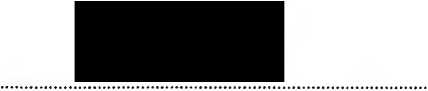 vedoucí útvaru péče o zákazníkaStrana I z 1MěsícTepelná energie v GJGJ sjednané pro výpočet stálého platuGJ sjednané pro výpočet stálého platuMěsícTepelná energie v GJGJ sjednané pro výpočet stálého platuGJ sjednané pro výpočet stálého platuMěsícTepelná energie v GJnebytybytyMěsícTepelná energie v GJnebytybytyleden0červenec0únor0srpen0březen0září0duben0říjen0květen0listopad0červen0prosinec0Celkem za rok0nebytybytyPodlahová plocha (m2)Podlahová plocha (m2)Podlahová plocha (m2)Podlahová plocha (m2)Podlahová plocha (m2)Podlahová plocha (m2)1 402,60Podlahová plocha (m2) - pro rozúčlováníPodlahová plocha (m2) - pro rozúčlováníPodlahová plocha (m2) - pro rozúčlováníPodlahová plocha (m2) - pro rozúčlováníPodlahová plocha (m2) - pro rozúčlováníPodlahová plocha (m2) - pro rozúčlováníPočet bytových jednotek zásobovaných tepelnou energiíPočet bytových jednotek zásobovaných tepelnou energiíPočet bytových jednotek zásobovaných tepelnou energiíPočet bytových jednotek zásobovaných tepelnou energiíPočet bytových jednotek zásobovaných tepelnou energiíPočet bytových jednotek zásobovaných tepelnou energiíPodíl dodaného tepla (%)Podíl dodaného tepla (%)Podíl dodaného tepla (%)Podíl dodaného tepla (%)Podíl dodaného tepla (%)Podíl dodaného tepla (%)100,000,00